Parrocchia SS.Filippo e Giacomo Apostoli - Finale Emilia (MO) 					                                      e-mail info@parrocchiafinale.itCorso Cavour 3, Tel.0535 92511			                              				                  sito www.parrocchiafinale.it				                   Avvisi Gennaio 2024Lunedì 1	  Solennità di Maria Santissima Madre di Dio. S.Messe in orario festivo (8 - 9.30 - 11- 18) 		  in  Seminario e ore 17 agli Obici.		  57° Giornata della Pace.Sabato 6	  Epifania Del Signore: S.Messe in orario festivo (8-9.30-11-18) e ore 17 agli Obici.		  Giornata dell’Infanzia Missionaria. 		  Tutte le offerte raccolte durante le S.Messe saranno devolute ai Bambini delle Missioni.		  Ore 15,30 presso il Centro di Comunità tombola con ricchi premi per bambini e adulti.                                   Verranno proiettate le foto dei presepi in rassegna e a tutti i partecipanti verrà                               Consegnato un Attestato di Partecipazione, la calza della Befana e merenda tutti insieme!Lunedì 8	Ore 21: Credi Tu Questo?: “Trovarono riuniti gli undici e gli altri”, in Seminario,  (aula T22).      Approfondimento sul tema a cura del servizio di pastorale giovanile, dell’ ufficio catechistico     e dell’apostolato biblico: domenica della Parola, 21 Gennaio. Mercoledì 10	Ore 20.45 Incontro liturgico: “Liturgia: l’esperienza di fede che ci rende credenti”,   approfondimento a cura di suor Maddalena Berni a San Felice – centro don Bosco.Venerdì 12	  Ore 19 S.Messa e a seguire  Cena,  per tutti i ragazzi del post-Cresima in Seminario.Sabato 13	  Ore 16.45 Riprende il catechismo, per le classi seconde, terze e quarte elementare.Domenica 14   Ore 9.45 Riprende il catechismo per le classi quinte elementare.Martedì 16	  Ore 21 Incontro di formazione mensile dei catechisti in Seminario.Mercoledì 17	Sant’Antonio Abate :  ore 18 S.Messa in Seminario e a seguire benedizione di tutti gli   animali  domestici in Seminario.Ore 20.45 Incontro liturgico: “Per una chiesa sinodale tutta ministeriale”, approfondimento    a cura di suor Maddalena Berni a San Felice – centro don Bosco.Giovedì 18	  Ore 20.45 Preghiera con gli educatori del vicariato della bassa in Seminario.	  Dal 18 al 25 Gennaio: settimana di preghiera per l’unità dei cristiani.Domenica 21	  Domenica della Parola di Dio.Mercoledì 24   Ore 20.45 Incontro liturgico: “Cantare è proprio di chi ama: un coro fatto di   comunita’”,                                   approfondimento a cura Chiara Colm a San Felice – centro don Bosco.Giovedì 25	  Ore 5.30 Marcia della Pace dal Seminario agli Obici.Mercoledì31	  Solennità di San Geminiano Patrono della nostra Diocesi Modena – Nonantola.                              S.Messe in orario feriale (ore 8 – 18) in Seminario.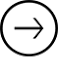 “Santuario Santa Maria degli Angeli”, Località ObiciOgni Martedì	Ore 20.45  Incontro di preghiera del gruppo “Divina Misericordia”.Ogni Mercoledì 	Ore 21  S. Rosario pellegrino (tranne il secondo mercoledì del mese nel quale il 			   	gruppo si ritrova nella chiesa di Massa Finalese).Ogni Giovedì 	Ore 21  S. Rosario del Gruppo di preghiera Getzemani.Ogni Venerdì 	Ore 20 S.Rosario recitato dal gruppo di preghiera “Autostrada Paradiso del Beato 			Carlo Acutis” per tutti gli ammalati.Ogni Domenica 	Ore 17 S.Messa. Ore 18 Adorazione Eucaristica e S.RosarioGruppo di preghiera “Padre Pio”, Chiesa del SeminarioMartedì  9    Gennaio   Ore 15.30  Gruppo di preghiera “Padre Pio”. S. Rosario e S.Messa in Seminario.Martedì  23 Gennaio   Ore 15.30  Gruppo di preghiera “Padre Pio”. S. Rosario e S. Messa in Seminario.Ricordiamo Inoltre…					  Una preghiera per tutta la nostra Comunità parrocchiale					               Don Daniele, Don Isacco, Don Sijo e le suore Adorazione Eucaristica Perpetua nella     cappellina del Seminario: tutti i giorni esclusa la notte del martedì ore 20 al mercoledì mattina ore 8.Ogni Domenica e Solennità nella Chiesa del Seminario:Adorazione ore 17Vespri ore 17.30Confessioni: tutti i giorni al termine delle Messe   feriali;Sabato dalle 16.30 alle 19, nella chiesa del Seminario;durante tutte le S. Messe festive.	ORARI S. MESSE CHIESA DEL SEMINARIO –                         OBICI – CASA PROTETTAFeriali: ore 8 – ore 18           ore 18 del Sabato:           Messa festiva anticipataFestivo: ore 8 – 9.30 – 11 – 18                 ore 17 Obici.Tutti i Venerdì alle ore 16 presso la Casa Protetta di Finale Emilia.